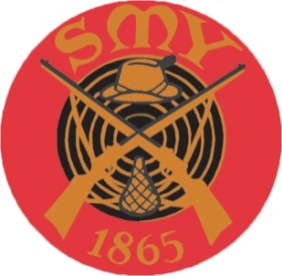 Riistamaalikerhon mestaruuskilpailutEurooppalainen metsästysammunta10m ilma-aseKettu+Kauris+Gemssi+Karju8.3.2018N 50    Tiina Aalto                27+30+38+49 yht. 144 p.M 60   Jarmo Pöndelin         49+48+50+50 yht. 197 p.  M 80    Ilkka Hemmilä            2+18+16+25 yht.   61 p.M 70    Vesa Perhoniemi     50+46+34+44 yht. 174 p.M 70    Harri Ulmanen         38+47+40+47 yht. 172 p.M 70    Seppo Reinikainen  48+40+47+37 yht. 172 p.